КЛАССНЫЙ РУКОВОДИТЕЛЬ	ПРОФОРИЕНТАЦИОННЫЕ УРОКИ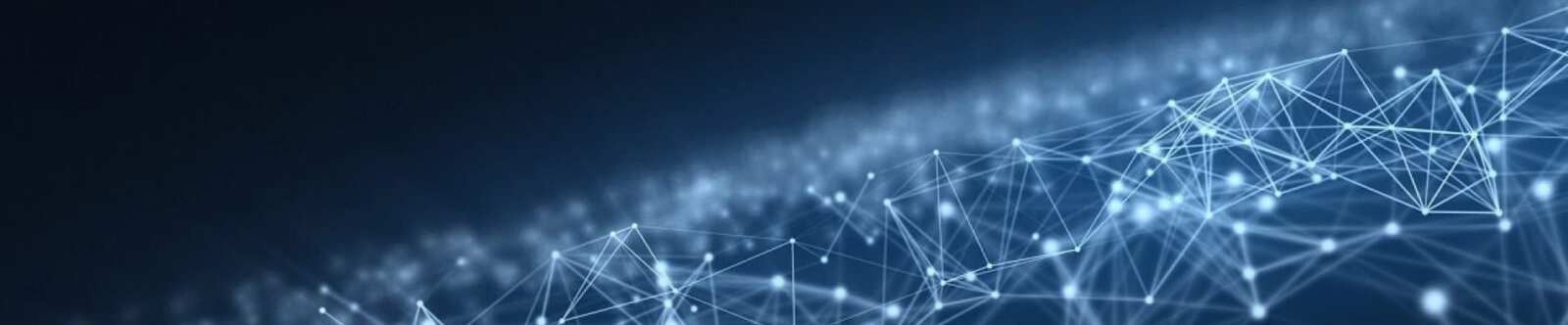 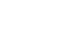 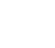 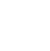 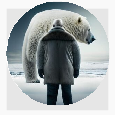 Моё будущее — моя страна —профориентационный урок «Россиямои горизонты»Автор Глеб Беломедведев АПР 16, 2024	 #будущее, #видео, #интересные факты, #карта памяти, #облако слов,#пазлы, #полезные советы, #презентация, #профессия, #профориентационный урок, #ребус,#Россия, #Россия - мои горизонты, #страна, #тесты, #технологическая карта, #чек-лист Время прочтения: 23 минут(ы)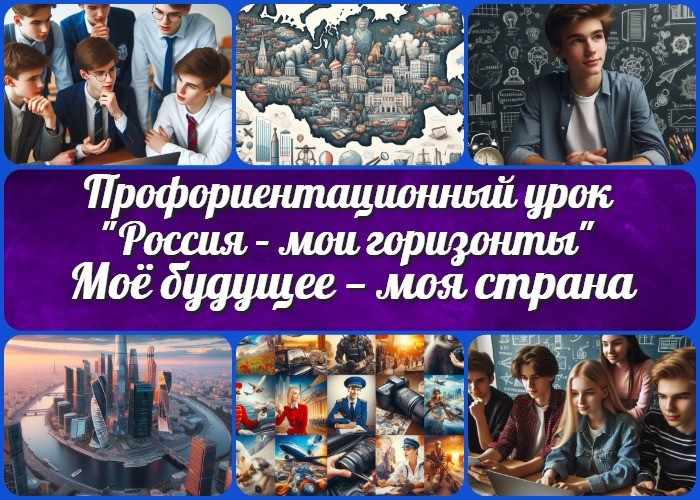 Прогнозируемый результатПредварительная работа педагога 20 Оборудование и оформление класса 21 Ход занятия / Ход мероприятияОрганизационный моментВступительное слово классного руководителя 22 Сценарный планБлок 1: Анализ достижений учениковБлок 2: Обзор прошлых занятийБлок 3: Групповая дискуссия «Моё будущее в контексте будущего России»Блок 4: Индивидуальные рассказы «Моя карьерная цель и её значение для общества»Блок 5: Представление вариантов дальнейшего образования и профессиональной карьерыБлок 6: Подведение итогов и выстраивание планов на будущее 23 Подведение итогов занятия24 Технологическая карта 25 Смотреть видео по теме26 Полезные советы учителю 27 Чек-лист педагогаКарта памяти для учениковПсихологический тест: Какую сферу труда выбрать? 30 Интересные факты для занятияРебусПазлыОблако словПрезентацияСписок источников и использованной литературыТема 34. Профориентационное занятие«Моё будущее — моя страна» — четверг, 16.05.2024 (16 мая 2024 года)«Моё будущее — моя страна» — профориентационный урок «Россия – мои горизонты»ВступлениеВыберите похожие названия«Карьерные горизонты России»«Профессии для будущего»«Планы на будущее: мой вклад в развитие России»Возраст детей11-17 летКласс6-11 класс(Шаблон мероприятия. Откорректируйте для своего класса и выберите подходящую активность, соответствующую возрасту детей, внизу конспекта)Дата проведениячетверг, 16.05.2024 (16 мая 2024 года)Календарно-тематическое планирование курса «Россия — мои горизонты»КТП «Россия — мои горизонты»Название образовательного проекта«Билет в будущее»Тип мероприятия— Всероссийский профориентационный урок «Россия – мои горизонты»Уровень[выберите нужный уровень]базовый уровень (рекомендованная учебная нагрузка – не менее 40 часов в год); основной уровень (не менее 60 часов в год);продвинутый уровень (не менее 80 часов в год).Формат профориентационной работы— Внеурочная деятельность. (профминимум, внеурочка, РМГ, СПО-профориентация, профурок)ПодходПрактико-ориентированный подходЦелиПознакомить учащихся с различными профессиональными направлениями, необходимыми для развития России.Поддержать формирование карьерных ориентаций учащихся в соответствии с потребностями общества.Помочь учащимся выстроить связь между своими профессиональными интересами и потребностями страны.ЗадачиАнализировать достижения учеников в области профориентации за прошедший учебный год.Вспомнить основные темы, рассмотренные на предыдущих занятиях профориентации.Провести групповую дискуссию о будущем России и роли каждого человека. Представить варианты дальнейшего образования и профессиональной карьеры. Помочь ученикам выстроить планы действий.Форма организации урокаИнтерактивная лекция, групповая дискуссия, индивидуальные рассказы, представление информации.Приемы, методы, технологии обученияРабота в группах, кейс-метод, анализ случаев,обсуждение вопросов, презентация.Прогнозируемый результатПосле урока учащиеся смогут осознанно выбирать свои будущие профессиональные пути, учитывая потребности и перспективы развития России.Предварительная работа педагогаПодготовить материалы для презентации, разделить учеников на группы для дискуссии, подготовить вопросы для обсуждения.Оборудование и оформление классаПроектор, экран, доска,карты с профессиями, информационные буклеты.	Читайте также похожий конспект по теме: «Россия — страна возможностей»Читайте также похожий конспект по теме: «Россия в развитии: было, стало, будет»Ход занятия / Ход мероприятияОрганизационный моментУважаемые ученики!Приветствую вас на профориентационном классном часе «Россия – мои горизонты». Прежде чем мы начнем, давайте убедимся, что все присутствуют на уроке. Проведем перекличку. Пожалуйста, поднимите руку, кого я назову. Спасибо за ответственное отношение к учебному процессу.Теперь давайте проверим готовность нашего класса к уроку. Пожалуйста, дежурные ученики, убедитесь, что проекционный экран готов к использованию, доска свободна для записей, а учебные материалы распределены по местам. Спасибо за вашу помощь в подготовке класса к уроку.Прежде чем мы начнем, я хочу напомнить вам о правилах поведения на уроке. Прошу вас быть внимательными, уважать мнение своих одноклассников, не перебивать друг друга, и, конечно же, отключить мобильные телефоны, чтобы ничто не мешало нам глубоко погрузиться в тему сегодняшнего урока.Готовы к началу? Тогда давайте вместе погрузимся в мир профессиональных возможностей и будущего нашей страны!Вступительное слово классного руководителяСегодня наш последний классный час в рамках курса «Россия – мои горизонты». Этот урок станет заключительным и обобщающим в нашем учебном путешествии по профессиональной ориентации. За прошедший учебный год мы с вами изучили различные профессиональные направления, обсудили важные аспекты развития нашей страны и сделали первые шаги к формированию собственных карьерных планов.Сегодня мы подведем итоги, обсудим важные моменты, которые помогли вам лучше понять себя и свои профессиональные предпочтения, и подготовимся к следующему этапу вашего обучения и карьерному росту. Вместе мы рассмотрим, какие профессии и области деятельности могут стать важными для будущего развития России, и как вы можете внести свой вклад в процесс модернизации и улучшения нашей страны.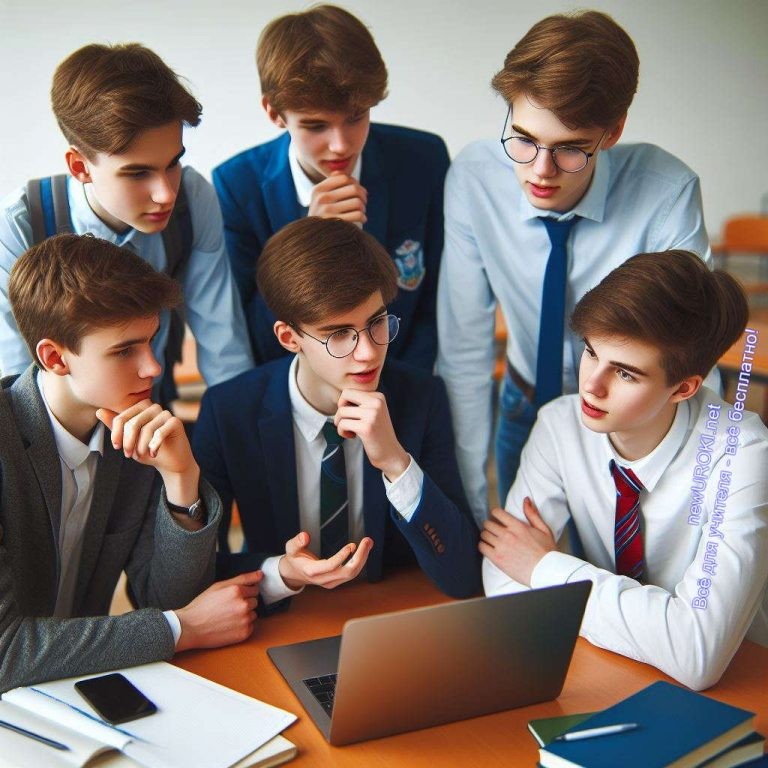 Этот урок – не только возможность вспомнить все те знания, которые вы усвоили за прошедший год, но и шанс задуматься о том, как вы можете использовать свои навыки и интересы для достижения успеха в будущем. Я уверена, что каждый из вас может найти свой путь к профессиональному росту и сделать значимый вклад в развитие нашей Родины.Давайте вместе приступим к этому уроку с энтузиазмом и открытым умом, готовые узнавать и делиться знаниями. Пусть этот классный час станет для каждого из вас вдохновением и мощным стимулом к дальнейшему саморазвитию и самореализации.Сценарный планБлок 1: Анализ достижений учениковИллюстративное фото / newUROKI.netПеред нами стоит важная задача — проанализировать ваш прогресс и достижения в области профориентации за прошедший учебный год. Каждый из вас прошел путь от изначального знакомства с различными профессиями до более глубокого понимания своих интересов и профессиональных предпочтений. Сегодняшний урок даст нам возможность вспомнить все те шаги, которые мы сделали вместе, и оценить ваши достижения.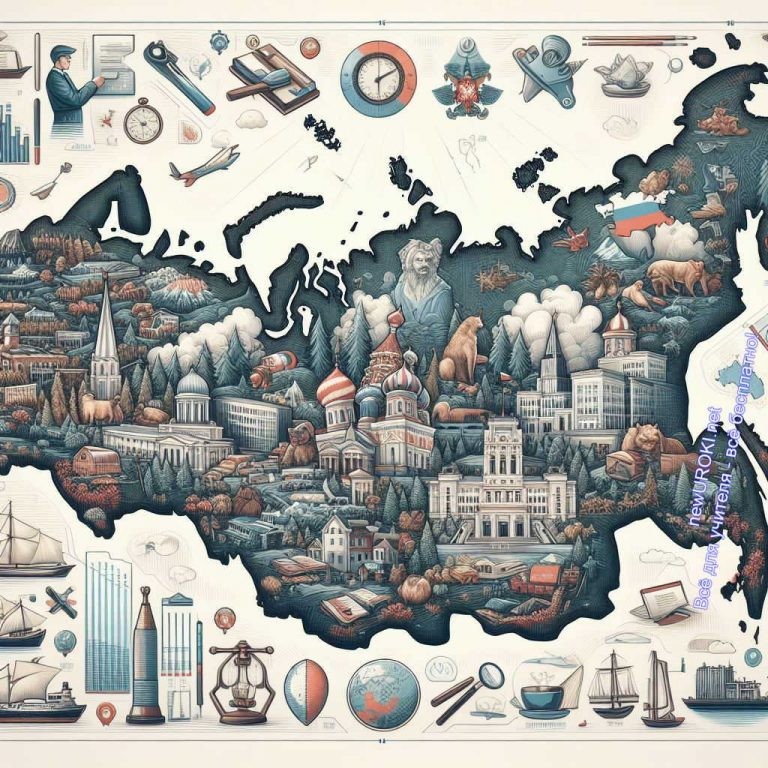 В течение года мы провели множество увлекательных занятий, на которых изучали различные профессии, обсуждали их особенности и требования, а также анализировали свои собственные навыки и интересы. Я видел(а), как вы активно участвовали в обсуждениях, задавали вопросы и проявляли интерес к новым знаниям.Каждый из вас проделал огромную работу над собой, развивая свои профессиональные ориентации и умения. Некоторые из вас, возможно, обнаружили для себя новые области интереса, а кто-то более четко определил свои карьерные цели. Это замечательно, и я хочу поздравить вас с этими достижениями!Сегодня мы снова вспомним о том, как вы открывали для себя мир профессий, и обсудим, что вы научились за этот год. Давайте вместе рассмотрим, какие успехи вы достигли, и какие еще цели вы ставите перед собой на будущее.Блок 2: Обзор прошлых занятийИллюстративное фото / newUROKI.netСегодня мы совершим краткий обзор всех занятий, которые мы провели в течение учебного года в рамках курса «Россия — мои горизонты». Этот курс был насыщен различными темами, цель которых заключалась в том, чтобы помочь вам лучше понять себя и свои профессиональные предпочтения.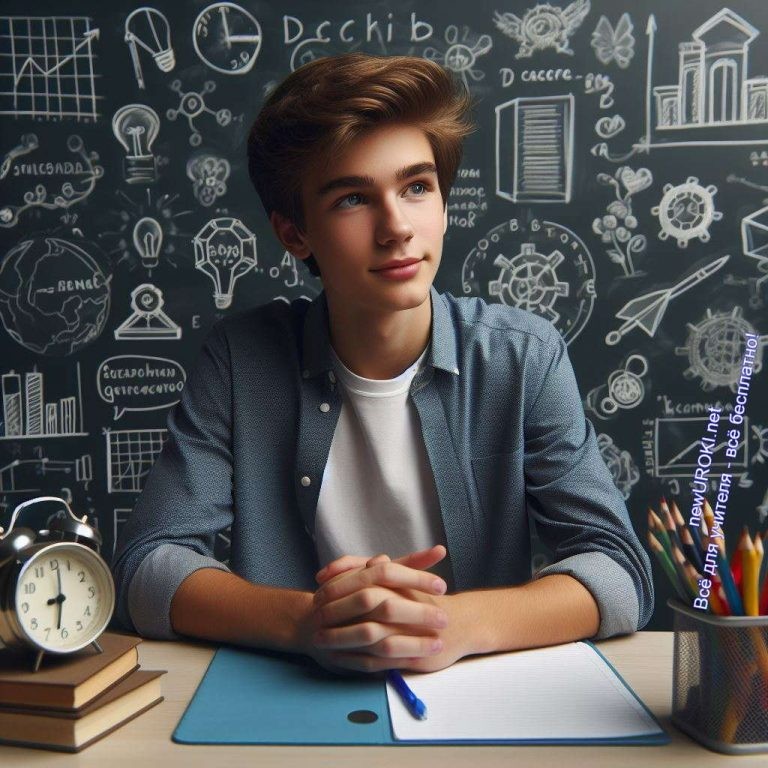 Мы начали с изучения различных профессий, начиная от учителей и юристов, заканчивая инженерами и тестировщиками. Каждая профессия была представлена в интересной и доступной форме, чтобы вы могли понять, чем занимаются люди в этих сферах и какие навыки им необходимы.За прошедший год вы также познакомились с ключевыми моментами профессиональной деятельности, такими как технологические инновации, требования рынка труда и социальные аспекты работы. Вместе мы обсуждали, какие профессии будут востребованы в будущем, и какие навыки будут необходимы для успешной карьеры.Важно отметить, что наши уроки были не только источником знаний, но и местом для вашего личного роста и развития. Вы задавали много вопросов, высказывали свои мысли и предпочтения, что помогло вам лучше понять себя и свои профессиональные амбиции.Сегодня мы еще раз вспомним все эти моменты и обратим внимание на ключевые аспекты, которые помогли вам понять свои интересы и профессиональные направления.Блок 3: Групповая дискуссия «Моё будущее в контексте будущего России»Иллюстративное фото / newUROKI.netСейчас мы перейдем к одному из самых важных аспектов нашего урока — обсуждению того, как наши профессиональные интересы и выбор могут соответствовать потребностям нашей страны.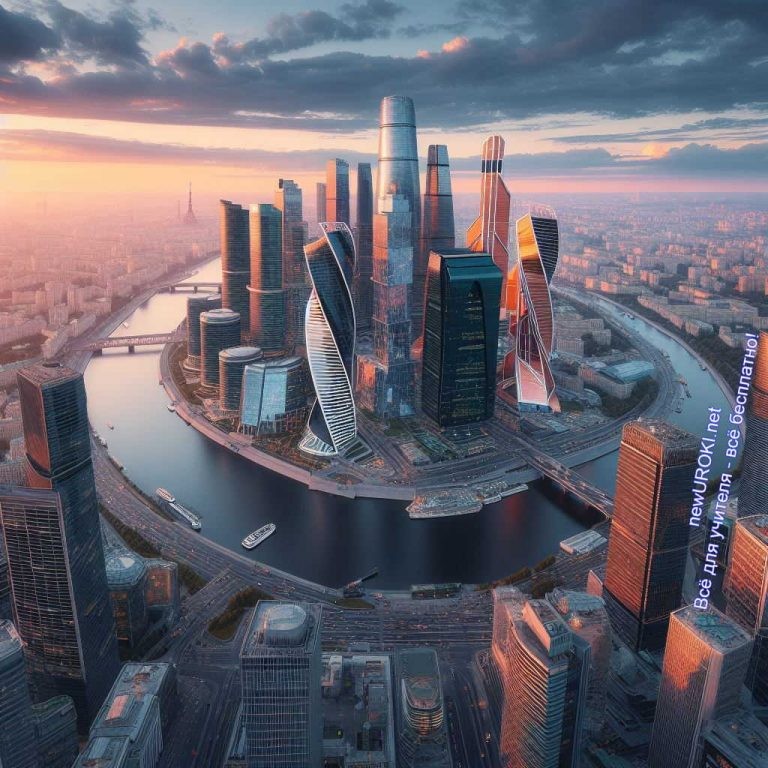 Все вы, безусловно, задумывались о своем будущем, о том, кем бы вы хотели стать и какие цели ставите перед собой. Сегодня мы вместе, чтобы обсудить, какие профессии и области деятельности будут важны для развития России в перспективе.Мы должны понимать, что наша страна находится на пути к модернизации и развитию в различных сферах. Важно помнить, что будущее России зависит от каждого из нас, от наших знаний, умений и профессионального выбора.В ходе дискуссии давайте обратим внимание на разнообразие профессий, которые могут быть востребованы в скором времени, начиная от высокотехнологичных специальностей до рабочих профессий. Важно понимать, что каждая профессия важна и необходима для устойчивого развития нашей страны.Я призываю вас высказать свои мысли, делиться своими идеями и взглядами на будущее. Давайте искать связь между вашими профессиональными интересами и потребностями нашей Родины. Ведь каждый из вас, выбирая свой путь, вносит свой вклад в будущее нашей страны.Блок 4: Индивидуальные рассказы «Моя карьерная цель и её значение для общества»Иллюстративное фото / newUROKI.netНа этом этапе нашего классного часа каждый из вас имеет возможность поделиться своими профессиональными целями и представить выбранную профессию, обсудив,как ваш выбор может внести свой вклад в развитие нашей страны.Давайте послушаем несколько примеров рассказов о выбранных профессиях. (Ниже приводятся примеры кратких рассказов учеников о выбранных целях для карьеры)Алексей, будущий инженер-конструктор:«Приветствую, дорогие одноклассники. Я хотел бы поделиться с вами своей карьерной целью. С детства меня всегда увлекали машины и механизмы. Я мечтаю стать инженером-конструктором и разрабатывать новые технологии, которые помогут улучшить жизнь людей в России. Я верю, что мой выбор сможет способствовать современному развитию нашей страны, внедрению инноваций и улучшению технических решений в различных областях нашей экономики.» Анна, будущий учитель:«Добрый день всем! Я хочу стать учителем. Я всегда верила, что образование — это ключ к развитию общества. В нашей стране нужны качественные специалисты в образовании, способные вдохновлять и воспитывать следующее поколение. Я считаю, что моя профессия сможет внести значительный вклад в формирование будущего нашей России, помогая детям развиваться и расти в образованном и гармоничном обществе.»Иван, будущий врач:«Здравствуйте, уважаемые друзья! Моя мечта — стать врачом. Я хочу помогать людям и спасать их жизни. Врачи играют важную роль в обществе, они обеспечивают здоровье нации и борются с болезнями. Я верю, что моя будущая профессия поможет сделать нашу страну здоровее и сильнее, а каждый мой пациент будет приносить каплю благополучия в развитие России.»(Эти рассказы только небольшая часть того, какие разные профессии могут выбрать ваши ученики.)Теперь предлагаю перейти к обсуждению и обмену мнениями. Давайте зададим несколько вопросов для обсуждения:Какие профессии, по вашему мнению, наиболее важны для будущего развития России и почему?Какие вызовы может представить каждая из рассмотренных специальностей, и как можно их преодолеть?Какие профессиональные навыки будут востребованы в будущем, и как мы можем их развивать уже сейчас?Как вы думаете, в чем заключается социальная значимость выбранной вами профессии и как она может влиять на общество?Давайте вместе обсудим эти вопросы и поделимся своими мыслями и идеями!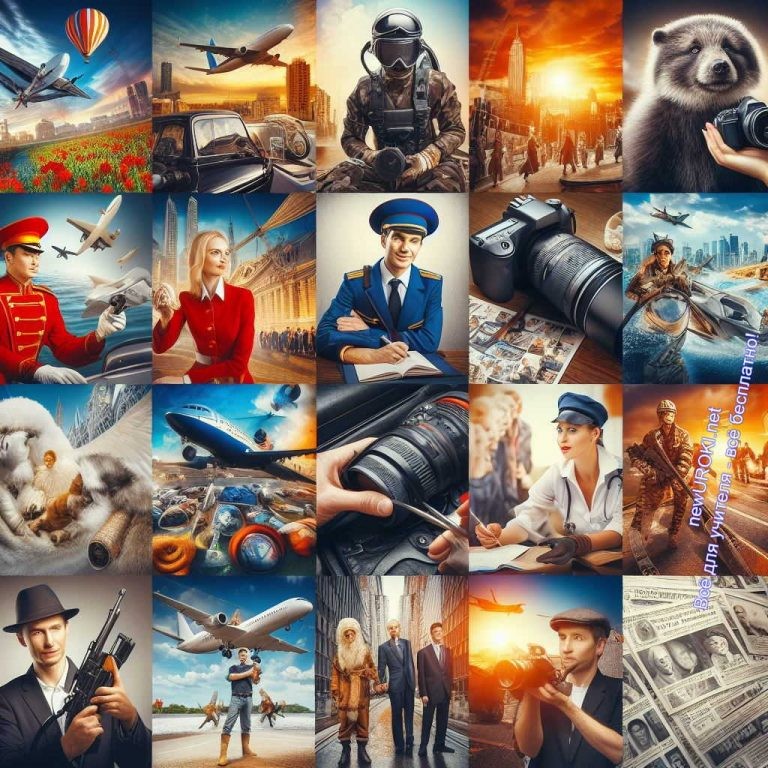 Блок 5: Представление вариантов дальнейшего образования и профессиональной карьерыИллюстративное фото / newUROKI.netНаши предыдущие обсуждения позволили нам лучше понять, какие профессии и области деятельности наиболее важны для будущего развития России, а также какие профессиональные цели мы ставим перед собой. Теперь настало время обратить внимание на вопросы дальнейшего образования и выбора карьерного пути.Рассмотрим различные образовательные пути, которые могут помочь вам реализовать свои карьерные амбиции. В наше время существует множество возможностей для получения образования: это высшие учебные заведения, техникумы, колледжи, курсы повышения квалификации и многое другое.Для тех, кто стремится получить высшее образование, важно выбрать подходящий вуз и специальность. Россия обладает богатым выбором университетов и институтов, предлагающих образовательные программы в различных областях, начиная от гуманитарных и социальных наук до естественных и точных наук, инженерии, медицины и технологий. Важно изучить программы обучения, качество преподавания, возможности для практики и трудоустройства после окончания обучения.Также стоит обратить внимание на технические и профессиональные учебные заведения, такие как техникумы и колледжи. Эти учебные заведения предлагают специализированные программы обучения, которые позволяют быстро получить практические навыки и приступить к работе в выбранной области.Кроме того, существуют различные курсы повышения квалификации и переподготовки, которые могут помочь вам приобрести новые навыки или углубить знания в вашей области. Это могут быть курсы онлайн, вечерние курсы, мастер-классы и другие формы обучения.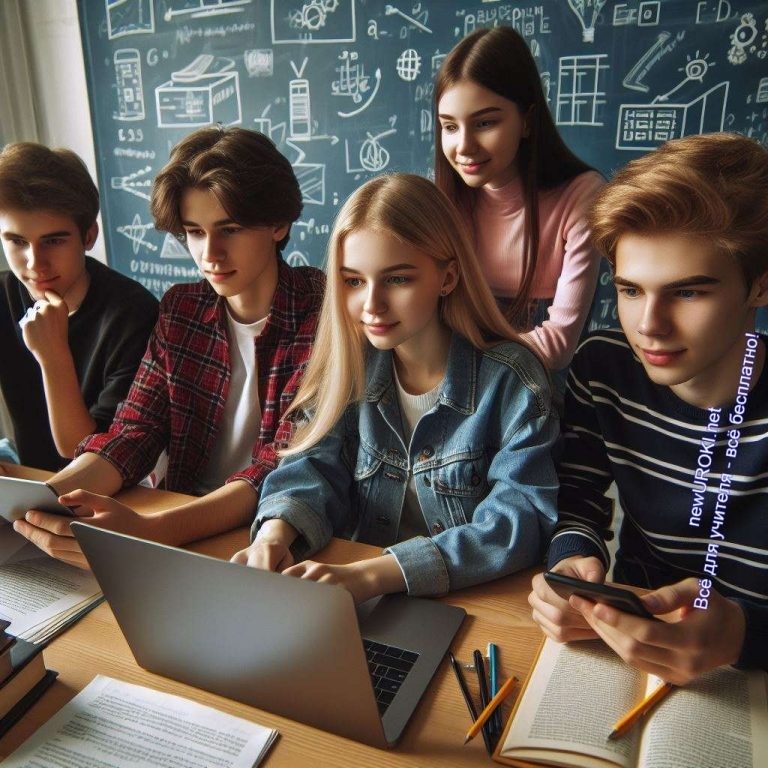 Важно также помнить о возможностях для стажировок, обменов и практик за рубежом. Международный опыт может быть ценным дополнением к вашему образованию и карьере, помогая вам расширить горизонты и улучшить свои карьерные навыки.Итак, в вашем распоряжении множество путей для реализации ваших профессиональных амбиций. Важно обдумать свой выбор внимательно, исходя из ваших интересов, способностей и потребностей рынка труда. Не стесняйтесь обращаться за советом к родителям, учителям и карьерным консультантам, чтобы принять осознанное решение о вашем будущем образовании и карьере.Блок 6: Подведение итогов и выстраивание планов на будущееИллюстративное фото / newUROKI.netСегодняшний классный час стал для нас важным этапом в нашем курсе «Россия — мои горизонты». Мы провели обширный обзор возможностей для профессионального развития в контексте будущего нашей страны. Надеюсь, вы получили ценные знания и инсайты, которые помогут вам принять осознанные решения о своей судьбе.Перед тем как завершить наше занятие, давайте вспомним, как мы анализировали ваши достижения в профориентации за прошедший учебный год. Каждый из вас имеет уникальные таланты и способности, и важно научиться распознавать их, чтобы лучше понимать, куда вам стоит двигаться в будущем.Обзор прошлых занятий помог нам вспомнить о многообразии профессий, которые мы рассматривали, начиная от традиционных до современных и перспективных. Каждая профессия играет свою важную роль в развитии нашей страны, и ваш выбор будет определять, какой вклад вы внесете в будущее России.В ходе групповой дискуссии мы акцентировали внимание на важности различных профессий для развития нашей страны. Мы обсудили, что в скором грядущем потребуются специалисты различных областей, начиная от технических и инженерных профессий до гуманитарных и медицинских. Важно понимать, что каждый из вас может найти свое место в этом многообразии профессий.Индивидуальные рассказы о ваших карьерных целях позволили нам получить представление о ваших интересах и мотивациях. Каждый ваш рассказ был уникальным и вдохновляющим, и важно помнить, что ваша карьера может стать не только источником личного удовлетворения, но и значимым вкладом в развитие нашей страны.Теперь пришло время задуматься о будущем. Помимо представления различных вариантов образования и профессиональной карьеры, важно определить свои приоритеты и составить план действий. Помните, что каждый шаг, который вы предпримете, будет приближать вас к вашим целям.Я призываю вас не бояться мечтать крупно и действовать целеустремленно. Ваше будущее — это ваш выбор, и ваше участие в развитии России важно. Пусть каждый из вас найдет свой путь к успеху и станет настоящим строителем нашей страны.Подведение итогов занятияСегодняшний классный час был наполнен важными обсуждениями, размышлениями о будущем и вдохновляющими рассказами о ваших карьерных целях. Вы продемонстрировали огромный потенциал и готовность к осознанным выборам, которые определят вашу будущую профессиональную жизнь.Помните, что каждый из вас обладает уникальными способностями и талантами, которые могут стать ключом к вашему успеху. Ваше образование и профессиональнаякарьера — это не только индивидуальный путь самореализации, но и важный вклад в развитие нашей страны.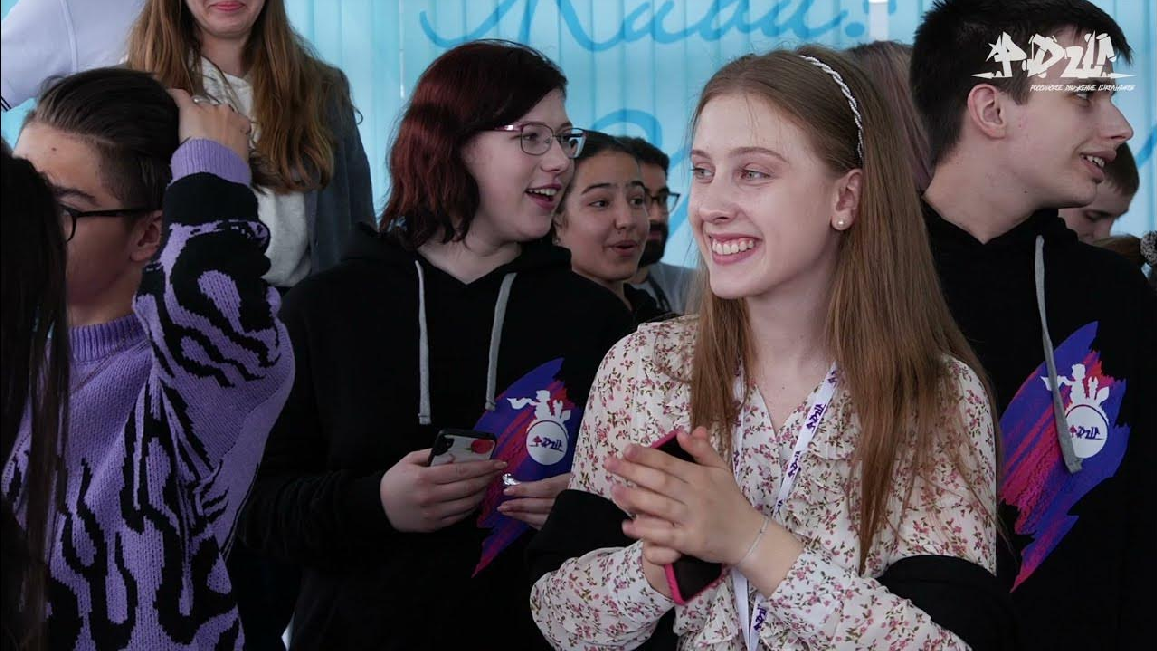 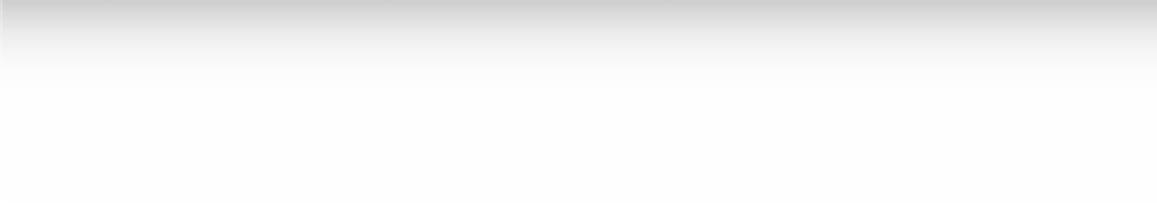 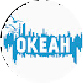 Даже если на данный момент вы не можете с уверенностью сказать, какая профессия вам подходит, помните, что каждый шаг, каждый опыт, каждое решение приближают вас к вашей цели. Не бойтесь идти вперед, искать, экспериментировать — именно так вы найдете свое истинное предназначение.Сегодняшний урок стал всего лишь началом вашего увлекательного путешествия к успеху. Доверьтесь своим мечтам, стремлениям и усердной работе, и я уверен, что каждый из вас сможет осуществить свои самые смелые жизненные планы.Будьте настойчивыми, целеустремленными и открытыми новым возможностям! Вас впереди ожидает яркое и захватывающее «завтра»!Технологическая картаСкачать бесплатно технологическую карту профориентационного урока по теме: «Моё будущее — моя страна»Смотреть видео по теме«Моя	–	будущее»-2021Полезные советы учителюСкачать бесплатно 5 полезных советов для проведения профориентационного урока по теме: «Моё будущее — моя страна» в формате ВордЧек-лист педагогаСкачать бесплатно чек-лист для проведения урока профориентации по теме: «Моё будущее — моя страна» в формате WordЧек-лист для учителя — это инструмент педагогической поддержки, представляющий собой структурированный перечень задач, шагов и критериев, необходимых для успешного планирования, подготовки и проведения урока или мероприятия.Карта памяти для учениковСкачать бесплатно карту памяти для учеников для профориентационного урока по теме: «Моё будущее — моя страна» в формате ВордКарта памяти — это методический инструмент, который помогает учащимся структурировать и запоминать ключевую информацию по определенной теме.Психологический тест: Какую сферу труда выбрать?Выберите один из трех вариантов ответа, который лучше всего описывает вас. Как вы предпочитаете проводить свободное время?А) Заниматься ремонтом или создавать что-то своими руками. Б) Читать книги или изучать новые темы.В) Общаться с людьми, участвовать в социальных мероприятиях. Какой вид задач вам нравится больше всего?А) Разбираться в сложных механизмах или технологиях. Б) Анализировать информацию и делать выводы.В) Работать в команде над решением общих проблем. Что важнее для вас в работе?А) Возможность творческого самовыражения и проявления себя. Б) Возможность получать новые знания и развиваться.В) Возможность влиять на окружающих и делать что-то полезное для общества.Что вас больше всего вдохновляет?А) Способность создать что-то уникальное и оригинальное. Б) Способность изучать новые и интересные темы.В) Способность помогать другим и делать мир лучше. Какие занятия вам кажутся наиболее привлекательными?А) Труд с инструментами, механизмами или материалами. Б) Исследование и изучение новых фактов или явлений.В) Работа с людьми, общение и совместная деятельность. Что для вас является наиболее важным в выборе работы?А) Возможность реализовывать свои идеи и проекты.Б) Возможность обучаться и совершенствоваться в своей области. В) Возможность быть полезным и влиять на жизнь других людей.Какие навыки вы считаете наиболее развитыми у себя?А) Мастерство работы с руками и техническое мышление.Б) Аналитические способности и умение решать сложные задачи.В) Способность к общению и умение находить общий язык с разными людьми. Что вам ближе по характеру?А) Точность, аккуратность, умение следовать инструкциям.Б) Логика, аналитический склад ума, способность к абстрактному мышлению.В) Общительность, эмпатия, умение решать конфликты и находить компромиссы. Какое описание соответствует вашим предпочтениям?А) Я предпочитаю работать в тишине и уединении, где могу полностью сосредоточиться на задаче.Б) Я люблю решать сложные задачи и разгадывать головоломки.В) Я нахожу удовлетворение в общении с людьми и помощи им в решении их проблем. Какой вид деятельности вы предпочитаете?А) Творческая и рукодельная работа.Б) Исследовательская и аналитическая деятельность. В) Коммуникативная и социальная работа.Расшифровка теста:Выберите наиболее подходящий для вас вариант ответа (А, Б или В) на каждый вопрос. После завершения теста подсчитайте количество ответов А, Б и В, чтобы определить ваше предпочтительное направление в выборе профессии:Большинство ответов А указывает на склонность к творческой работе и труду руками.Большинство ответов Б свидетельствует о предпочтении аналитической и научной деятельности.Большинство ответов В указывает на коммуникативные и социальные навыки, что может подталкивать к работе с людьми.Интересные факты для занятияИнтересный факт 1:Согласно исследованиям, сфера IT-технологий и программирования остается одной из самых востребованных и быстроразвивающихся областей в современном мире. Это открывает огромные перспективы для молодых людей, интересующихся технологиями.Интересный факт 2:В России существует множество уникальных профессий, связанных с национальной культурой и историей. Например, мастер по изготовлению матрёшек или иконописец. Эти профессии не только являются частью культурного наследия, но и могут стать предметом гордости и профессионального развития.Интересный факт 3:Россия является одним из лидеров в мировом космическом исследовании. Российские космонавты и ученые принимают активное участие в международных космических программам, таких как МКС. Это открывает возможности для молодежи, мечтающей о карьере в космической индустрии.Ребус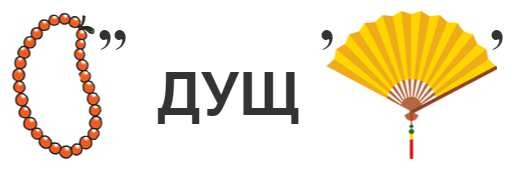 ПазлыРебус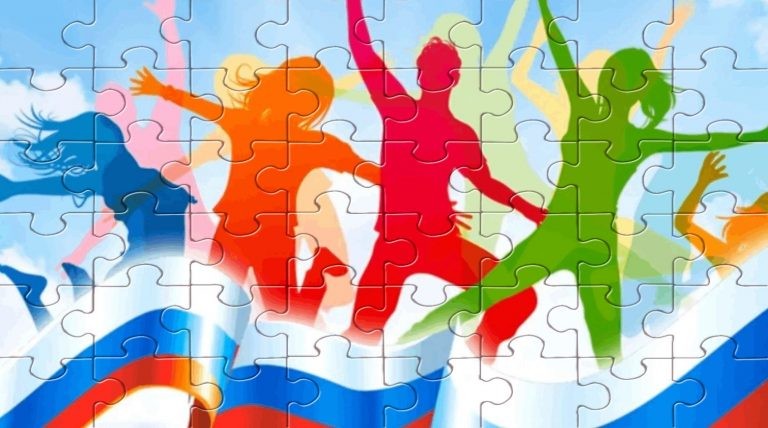 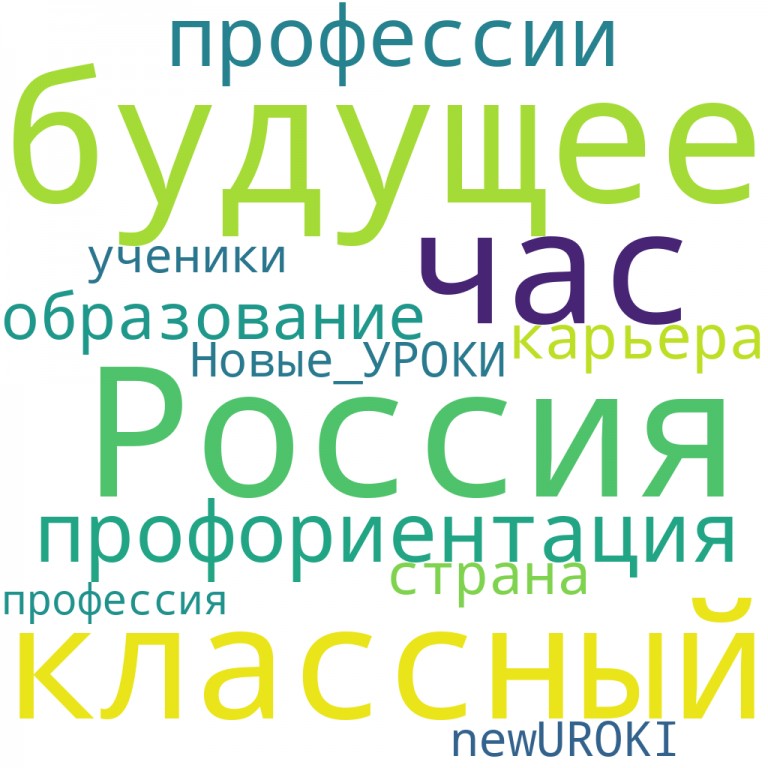 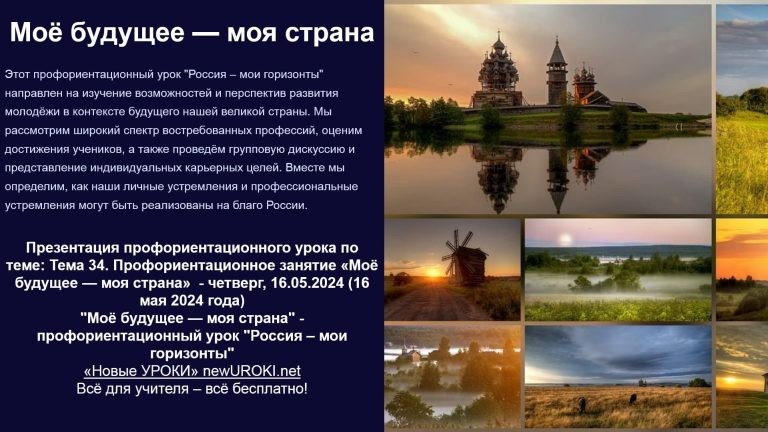 Пазлы(Распечатайте, наклейте на плотную бумагу, разрежьте)Облако словОблако словОблако слов — удобный инструмент на занятии: помогает активизировать знания, подсказывает, служит наглядным материалом и опорой для учащихся разных возрастов и предметов.ПрезентацияПрезентацияСкачать бесплатно презентацию на профориентационный урок «Россия — мои горизонты» по теме: «Моё будущее — моя страна» в формате PowerPointСписок источников и использованной литературыДеревянко А.И., «Трудовые ресурсы и экономическое развитие». Издательство«Стратегия», Москва, 2005. 220 страниц.Журина Л.Н., «Образование и карьера». Издательство «Профобразование», Санкт-Петербург, 2002. 150 страниц.Смирнов В.Г., «Российский рынок труда: современные тенденции». Издательство«Полиграф-Пресс», Екатеринбург, 2004. 190 страниц.Ковалева О.С., «Карьерные пути: от выбора до реализации». Издательство«Успех», Нижний Новгород, 2006. 160 страниц.Григорьев С.А., «Ориентации: методы и практика». Издательство «КГУНПИ», Казань, 2001. 180 страниц.	0	НРАВИТСЯ	0	НЕ НРАВИТСЯ50% НравитсяИли50% Не нравится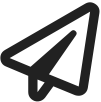 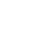 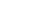 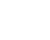 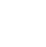 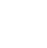 Скачали? Сделайте добро в один клик! Поделитесь образованием с друзьями! Расскажите о нас! Слова ассоциации (тезаурус) к уроку: мечта, светлое, прогресс, прогноз, работа,специальность, призвание, должность, Путин, Москва, триколор, великая держава, Русь, просторы, березы При использовании этого материала в Интернете (сайты, соц.сети, группы и т.д.) требуется обязательная прямая ссылка на сайт newUROKI.net. Читайте "Условия использования материалов сайта"Профессия: журналист — профориентационный урок«Россия – мои горизонты» 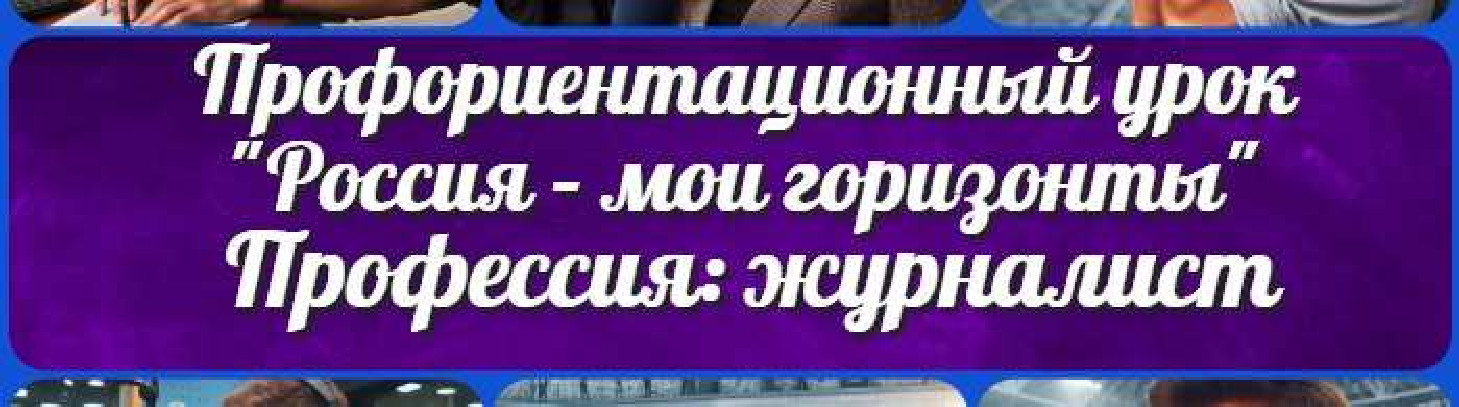 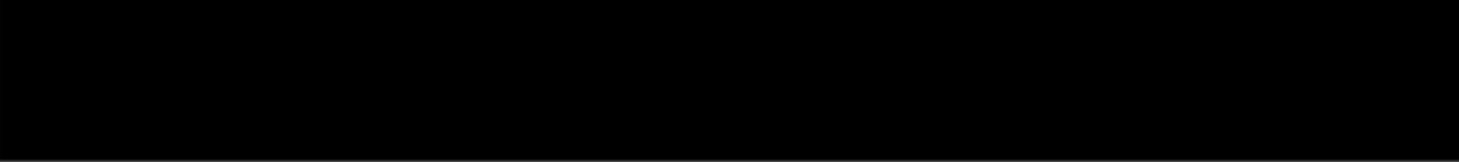 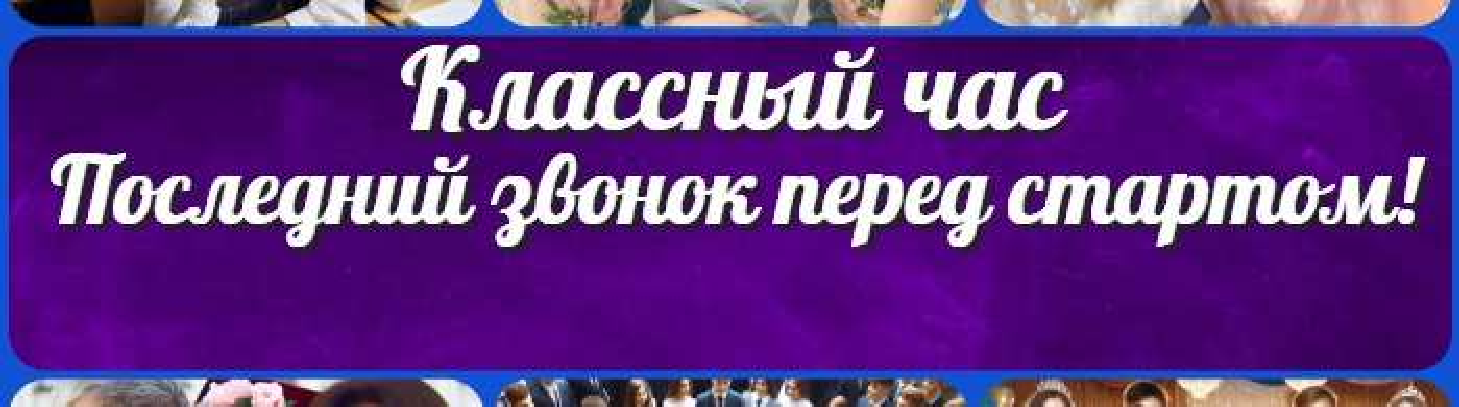 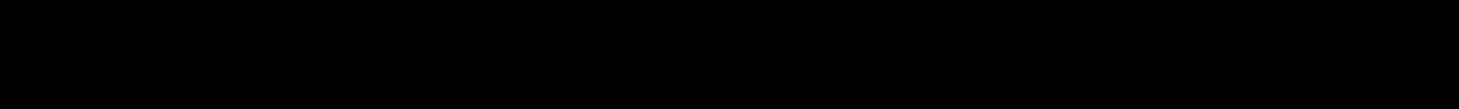 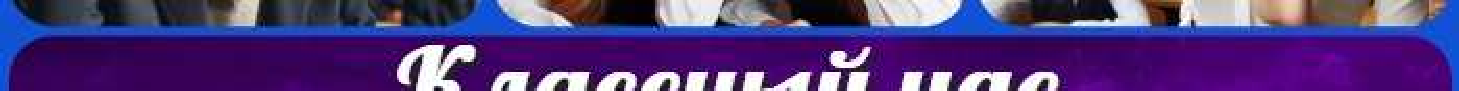 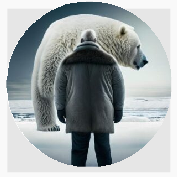 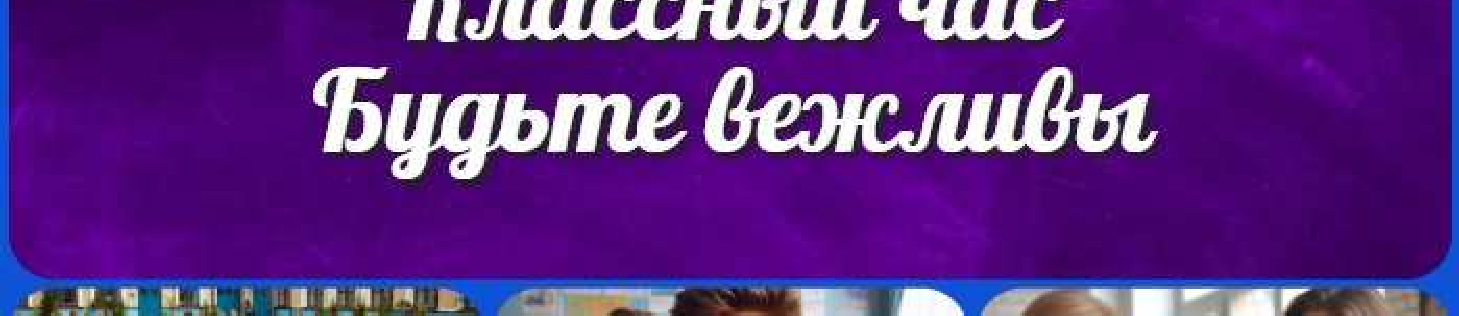 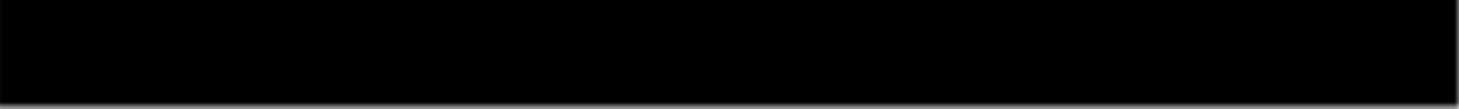 КОНСПЕКТЫ УРОКОВКонспекты уроков для учителя АлгебраАнглийский языкАстрономия 10 классБиблиотекаБиология 5 классГеография 5 классклассклассклассклассклассГеометрияДиректору и завучу школы Должностные инструкцииИЗОИнформатика ИсторияКлассный руководитель 5 класскласскласскласскласскласскласс Профориентационные урокиМатематика Музыка Начальная школа ОБЗРОбществознание Право ПсихологияРусская литератураРусский язык Технология (Труды) Физика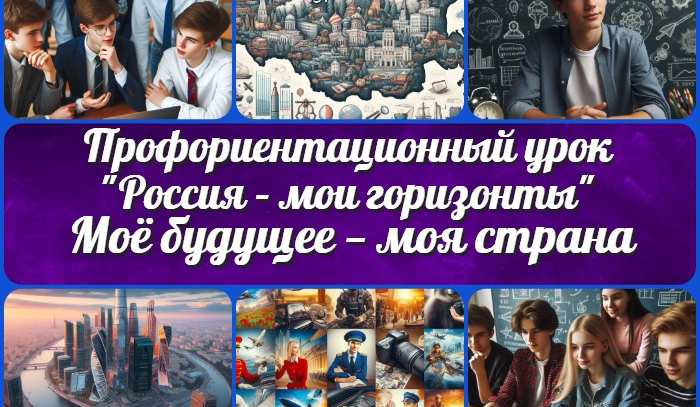 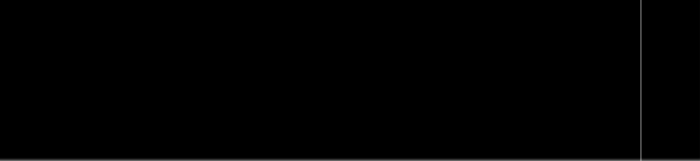 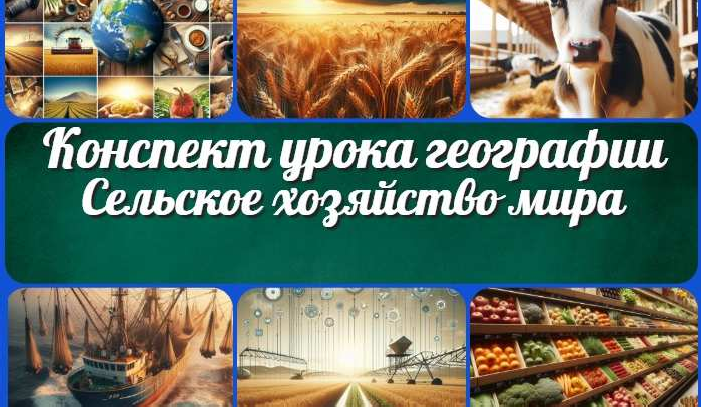 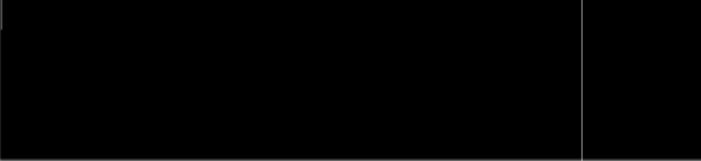 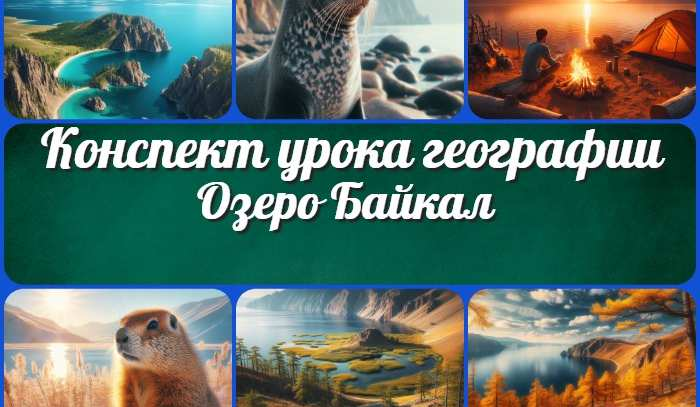 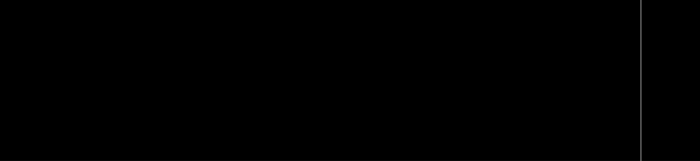 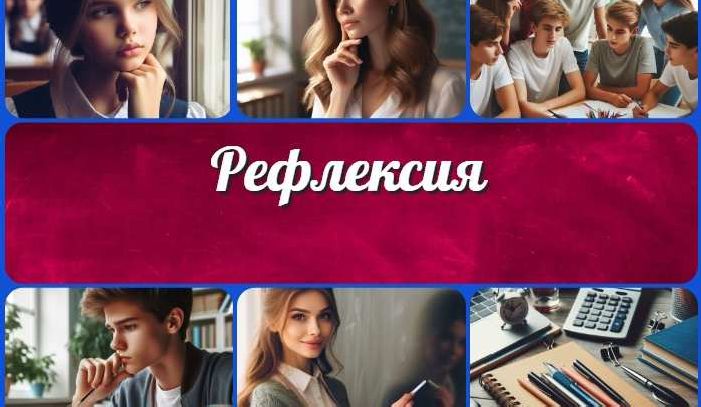 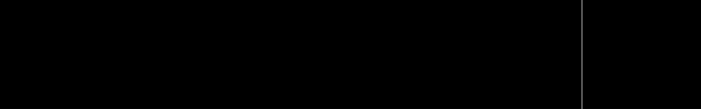 Новый сайт от проекта UROKI.NET. Конспекты уроков, классные часы, сценарии школьных праздников. Всё для учителя - всё бесплатно!Главная	О сайте	Политика конфиденциальности	Условия использования материалов сайтаДобро пожаловать на сайт "Новые уроки" - newUROKI.net, специально созданный для вас, уважаемые учителя, преподаватели, классные руководители, завучи и директора школ! Наш лозунг "Всё для учителя - всё бесплатно!" остается неизменным почти 20 лет! Добавляйте в закладки наш сайт и получите доступ к методической библиотеке конспектов уроков, классных часов, сценариев школьных праздников, разработок, планирования по ФГОС, технологических карт и презентаций. Вместе мы сделаем вашу работу еще более интересной и успешной! Дата открытия: 13.06.2023